Конспект занятия по теме: «Вознесенье Господне» Материал к занятию.Большая икона или репродукция иконы Вознесения Господня.Ход занятияВ начале занятия воспитатель обращает внимание детей на то, что весна уже готова уступить свое место лету, и просит детей назвать признаки приближающегося лета.После разговора о летних изменениях в природе воспитатель или кто-то из заранее подготовленных детей читает стихи.Светлана ВысоцкаяВознесение ГосподнеВот весну торопит лето,В зелень яркую одето.Истекает срок весеннийВ день Господня Вознесенья.Был Спаситель сорок днейВместе с Церковью Своей.Час настал: вознесся ОнНад горою Елеон.– Что это за событие – Вознесение Господне?После Своего славного Воскресения Господь Иисус Христос был сорок дней со своими учениками: общался с ними, наставлял и укреплял их в вере.В сороковой день после Воскресения Христова все ученики Господа собрались вместе. В этот день Спаситель повелел им идти по всей земле и проповедовать Евангелие – рассказывать людям о жизни и чудесах Христа, о Его учении. Господь сказал, что Он укрепит учеников в этом трудном деле. Но в ближайшие дни Спаситель пока не велел ученикам расходиться из Иерусалима, пообещав, что скоро пошлет им Святого Духа.Беседуя с учениками, Господь вывел их из города на гору Елеонскую. Ученики обступили Его, слушая слова Христа о том, что, когда сойдет на них Дух Святой, они почувствуют в себе силу нести людям учение Христово и будут проповедовать о Спасителе в Иерусалиме, других городах и странах, до самого края земли. Сказав это, Спаситель поднял руки и благословил учеников. А когда благословлял, Он стал удаляться от них, возносясь на небо, и скоро облако скрыло Его из вида.– Посмотрите внимательно на икону праздника Вознесения Господня. Можно ли, глядя на икону, догадаться, где происходили события Вознесения: в городе, на равнине, у реки, на горе?Рассматривая пейзаж на иконе Вознесения Господня, можно догадаться, что события происходили на горе, потому что мы не видим ни зданий, ни реки, ни характерного для равнины ландшафта, но видим изображенную иконописцем скалистую поверхность горы.– Как изображен на иконе Иисус Христос?Господь Иисус Христос изображен на иконе в сиянии. Ангелы возносят Христа на небо. Спаситель благословляет Своих учеников.– Кого изображает иконописец в нижней части иконы, стоящими на земле?На земле стоят Богородица Мария и ученики Христа, смотрящие на небо.– А что за юноши в белых одеждах стоят посреди учеников Христа?Это Ангелы Божии. Они что-то говорят апостолам.Ученики долго продолжали стоять и смотреть на небо вслед вознесшемуся Христу. Тогда явились перед апостолами два Ангела в белых одеждах и сказали: «Что вы стоите и смотрите на небо? Господь Иисус Христос, вознесшийся от вас на небеса, опять придет на землю таким же образом, как вы видели Его восходящим на небо».После этого ученики Христа возвратились в Иерусалим с великой радостью и оставались там все вместе, ожидая сошествие Духа Святого.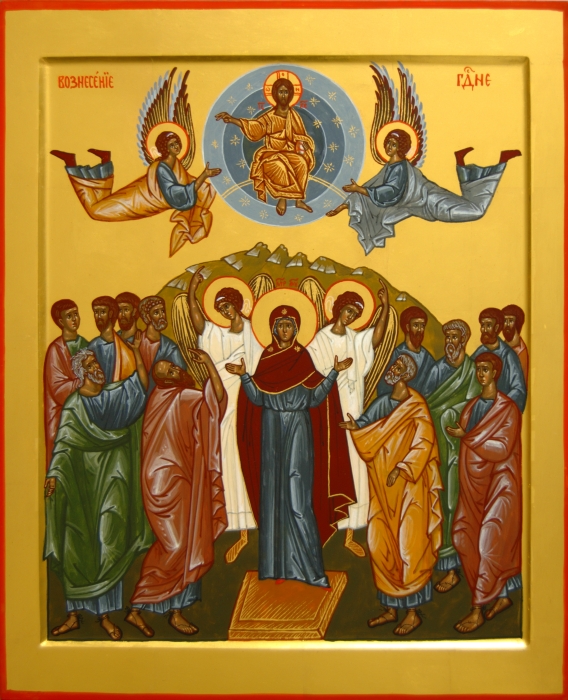 